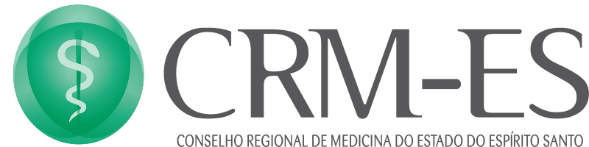 PROCEDIMENTOS PARA RENOVAÇÃO ANUAL DO CERTIFICADO DE REGULARIDADE DE INSCRIÇÃO DE PESSOAS JURÍDICASSetor de Registro de Pessoas JurídicasTelefone: (27) 2122-0121e-mail:empresa@crmes.org.brINTRODUÇÃOO Certificado de Regularidade de Inscrição de Pessoa Jurídica atesta a regularidade da inscrição do estabelecimento de saúde, sendo emitido após a homologação da inscrição no CRM e, a partir daí, anualmente, após o cumprimento dos requisitos que comprovem sua regularidade perante o Conselho ou quando realizadas alterações de dados contidos em seu corpo.Apresenta validade determinada de um ano, a partir da data de sua inscrição. A renovação ocorrerá anualmente, na data do aniversário da inscrição. As anuidades devem ser quitadas na data definida na resolução de anuidade vigente.A renovação do Certificado de Regularidade é obrigatória, devendo ser solicitada no mês do aniversário de sua inscrição. Portanto a empresa que não solicitar a renovação de seu registro deverá passar para a situação pendente no dia seguinte à data-limite para a renovação, assim permanecendo até a sua regularização.A empresa que pelo segundo ano consecutivo não apresente solicitação de renovação do Certificado de Regularidade deve ser notificada, passando para a situação de suspensão da inscrição, sem prejuízo de suas obrigações presentes e futuras.Para renovar o Certificado de regularidade a empresa não pode ter pendência de anos anteriores. Caso existam renovações pendentes, todas deverão ser realizadas concomitantemente.A Pessoa Jurídica que não renovar seu registro ou cadastro por período superior a dois exercícios consecutivos estará sujeita à suspensão de cadastro ou registro a partir de deliberação de plenária do respectivo regional, sem prejuízo das anuidades em débito até sua inativação ex offício no cadastro de pessoas jurídicas.ETAPASA interessada dá entrada no requerimento de certificado (opção “renovação de certificado”), cujos anexos devem ser devidamente assinados/carimbados pelo diretor técnico.Após o recebimento do requerimento de certificado, o Setor de Registro de Pessoas Jurídicas procede a análise e verificação dos seguintes requisitos: Se o requerimento e seus anexos estão adequadamente preenchidos e assinados;Se a taxa de renovação do Certificado de Regularidade foi devidamente recolhida, no caso de interessada detentora de registro;Se a interessada está devidamente quite com suas anuidades, incluindo a do ano corrente, se detentora de registro;Se o diretor técnico está quite com suas anuidades como pessoa física; Se inexistem pendências relativas à regularidade da interessada junto ao departamento de fiscalização do exercício profissional.Observada eventual irregularidade, a interessada é notificada para saná-la;Sanadas as eventuais pendências, e somente após isso, o Setor de Registro de Pessoas Jurídicas emite novo Certificado de Regularidade de Inscrição de Pessoa Jurídica com validade de um ano a contar da data de seu vencimento, e notifica a interessada.SUSPENSÃO DE INSCRIÇÃO DE PESSOA JURÍDICACaso o estabelecimento de saúde não renove seu cadastro ou registro por período superior a dois exercícios consecutivos, o Setor de Registro de Pessoas Jurídicas comunicará o fato ao Departamento de Fiscalização;O Departamento de Fiscalização analisa a solicitação de suspensão da inscrição e encaminha ao plenário, para deliberação;Deliberada a suspensão da inscrição, o fato é encaminhado ao Setor de Registro de Pessoas Jurídicas, que adota os seguintes procedimentos:Comunica ao estabelecimento de saúde a suspensão de sua inscrição, deliberada pela plenária do CRM;Altera a situação do estabelecimento de saúde no sistema de cadastro, de ativo para suspenso, sem prejuízo das anuidades em débito até sua inativação ex officio no cadastro de pessoas jurídicas;Comunica a Vigilância Sanitária e demais órgãos públicos e privados envolvidos na assistência pertinente à suspensão da inscrição do estabelecimento de saúde;No caso de sócios médicos, comunica o fato à Corregedoria do CRM e solicita as providências cabíveis;OBSERVAÇÃO As empresas suspensas por não renovação do cadastro ou registro por período superior a dois exercícios consecutivos poderão requerer sua reativação, devendo, neste caso, recolher por ocasião do pedido o total das anuidades e taxas de renovação de certidão devidas desde o primeiro exercício em débito até sua reativação, obedecidas as demais normas em vigor.